 Αρ.  Αίτησης Ν.Π. – (για υπηρεσιακή χρήση μόνο)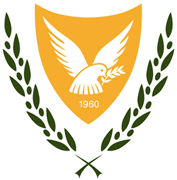 ΚΥΠΡΙΑΚΗ ΔΗΜΟΚΡΑΤΙΑΥΠΟΥΡΓΕΙΟ ΕΣΩΤΕΡΙΚΩΝ			Ο ΠΕΡΙ ΔΙΕΝΕΡΓΕΙΑΣ ΕΡΑΝΩΝ ΝΟΜΟΣΑΙΤΗΣΗ ΓΙΑ ΑΔΕΙΑ ΔΙΕΝΕΡΓΕΙΑΣ ΕΡΑΝΟΥ (σύμφωνα με το άρθρο 7 του περί Διενέργειας Εράνων Νόμου)Η συμπλήρωση της αίτησης μπορεί να γίνει χειρόγραφα, αφού εκτυπωθεί.  Μπορεί επίσης να γίνει στον ηλεκτρονικό υπολογιστή.  Αφού συμπληρωθεί κάθε στοιχείο, γίνεται μετάβαση στο επόμενο με το πλήκτρο ΤΑΒ, που βρίσκεται αριστερά και έχει δύο αντίθετα βελάκια.  Μετά το πέρας της ηλεκτρονικής συμπλήρωσης η αίτηση τυπώνεται και υπογράφεται.Προς :  : ΑΙΤΗΣΗ ΑΠΟ ΝΟΜΙΚΟ ΠΡΟΣΩΠΟΕγω ο . δηλώνω ότι προτίθεμαι να διενεργήσω έρανο σύμφωνα με τις πρόνοιες του περί Διενέργειας Εράνων Νόμου, όπως καταγράφεται πιο κάτω:(α)  Ο έρανος θα διενεργηθεί υπέρ (β) Ο έρανος θα γίνει με τον εξής τρόπο:  (γ) Ο έρανος θα γίνει στις  ( καθορίζεται επακριβώς η ημερομηνία έναρξης και λήξης). (Σε νομικά πρόσωπα είναι δυνατή η έκδοση άδειας διάρκειας μέχρι έξι μηνών, με οποιουσδήποτε ειδικούς όρους ήθελε θέσει η Αρχή Αδειών).(δ) Η περιοχή στην οποία θα γίνει ο έρανος θα είναι : (ε) Ο αριθμός των ερανιστών δεν θα υπερβαίνει τους (στ) Το σχήμα του εμβλήματος ή του σήματος το οποίο θα χρησιμοποιηθεί θα είναι όπως το δείγμα που επισυνάπτεται με την αίτηση.(ζ) Επισυνάπτεται συνοπτική περιγραφή των δραστηριοτήτων / δράσεων που έχουν αναληφθεί / υλοποιηθεί από τους αιτητές, κατά το τελευταίο χρόνο, από την ημέρα υποβολής της παρούσας αίτησης, με τις αντίστοιχες δαπάνες που έχουν επωμισθεί.(η) Γνωρίζω ότι απαγορεύεται η διενέργεια εράνου έναντι αμοιβής ή προμήθειας από οποιοδήποτε πρόσωπο ή διαφημιστικό γραφείο, εκτός κατόπιν έγκρισης του Υπουργού Εσωτερικών και δηλώνω υπεύθυνα ότι δεν θα εμπλακεί οποιοδήποτε πρόσωπο ή διαφημιστικό γραφείο, έναντι αμοιβής ή προμήθειας / παρακαλώ όπως εξασφαλιστεί η απαιτούμενη έγκριση του Υπουργού Εσωτερικών για την εμπλοκή του/των  (προσώπου/ων ή διαφημιστικού γραφείου), του/των οποίου/ων η συνολική αμοιβή θα είναι  %. (δεν μπορεί να υπερβαίνει ποσοστό 5% επί του συνόλου των εσόδων) (συμπληρώνεται και διαγράφεται ανάλογα).(θ) Δηλώνω υπεύθυνα ότι κάθε ερανιστής θα είναι υπόλογος σε μένα, για όλα τα χρήματα που συγκεντρώνει, και θα εκδίδω στον ερανιστή απόδειξη παραλαβής για κάθε ποσό.(ι) Κάθε ερανιστής θα είναι κάτοχος πιστοποιητικού εξουσιοδότησης υπογραμμένο από μένα, στο οποίο φαίνεται το σήμα που εγκρίθηκε για τον έρανο.(κ) Ως διοργανωτής του εράνου δεσμεύομαι να τηρώ και να υποβάλω στην Αρχή Αδειών τριάντα (30) μέρες μετά την λήξη του εράνου, ακριβή λογαριασμό εσόδων και εξόδων τον οποίο να δημοσιεύσω σε δύο καθημερινές εφημερίδες.(λ) Σε περίπτωση που χρησιμοποιούνται κουτιά ή δοχεία, αυτά θα έχουν σήμανση με τον αριθμό του εράνου και το φυσικό ή νομικό πρόσωπο που θα επωφεληθεί από τον έρανο.   Τα κουτιά ή δοχεία που χρησιμοποιούνται στον έρανο θα παραδίδονται σε μένα ή εξουσιοδοτημένο εκπρόσωπο μου, από το πρόσωπο που έχει την ευθύνη της φύλαξης τους και θα εκδίδεται απόδειξη παραλαβής.  Το άνοιγμα των κουτιών ή δοχείων θα γίνεται στην παρουσία δύο ατόμων, τα οποία, αφού μετρήσουν το χρηματικό ποσό θα υπογράφουν την απόδειξη παραλαβής, απόδειξη της οποίας θα προσκομίζεται στην Αρχή Αδειών.(μ) Σε περιπτώσεις όπου δεν χρησιμοποιούνται κουτιά ή δοχεία, για τα χρήματα που εισπράττονται, θα εκδίδεται σχετική απόδειξη είσπραξης.(ν) Γνωρίζω ότι απαγορεύεται αυστηρά σε πρόσωπα ηλικίας κάτω τω 16 ετών να ενεργούν ως ερανιστές και για πρόσωπα ηλικίας μεταξύ 16 και 18 ετών, απαιτείται η γραπτή συγκατάθεση των γονέων ή κηδεμόνων τους.(ξ) Κανένα πρόσωπο που παίρνει μέρος στη διενέργεια του εράνου δεν θα παρεμποδίζει μ’ οποιοδήποτε τρόπο την τροχαία κίνηση ή πρόσωπα που χρησιμοποιούν το δημόσιο οδικό δίκτυο ή δημόσιους χώρους και δεν θα εκφοβίζει ή απειλεί ή ασκεί οποιαδήποτε πίεση ή προκαλεί οποιαδήποτε ενόχληση σε οποιοδήποτε πρόσωπο.(ο) Η άδεια δεν χορηγείται αν κατά τη γνώμη της Αρχής Αδειών, ο σκοπός του εράνου είναι παράνομος, εικονικός ή απαράδεκτος για λόγους δημόσιας πολιτικής ή ο σκοπός του εξυπηρετείται από Κυβερνητική πολιτική.ΑΠΟΔΕΙΞΗ ΠΑΡΑΛΑΒΗΣ ΕΝΤΥΠΟΥ ΑΙΤΗΣΗΣ ΑΔΕΙΑΣ ΔΙΕΝΕΡΓΕΙΑΣ ΕΡΑΝΟΥΝα συμπληρωθεί από τον/την αιτητή/αιτήτρια για να του επιστραφεί το απόκομμα κατά την κατάθεση της αίτησης σφραγισμένο(Αρ. Αίτησης : Ν.Π.)Ονοματεπώνυμο Διοργανωτή (Προέδρου ή άλλου εκπροσώπου του Νομικού προσώπου) Αρ. Ταυτότητας:  Διενέργεια Εράνου υπέρ . στις  - Υπογραφή Παραλήπτη            ΣφραγίδαΗμερομηνία. Νομική Υπόσταση Νομικού Προσώπου:  Διευκρίνηση για άλλο: Στοιχεία Διοργανωτή : Προέδρου ή άλλου εξουσιοδοτημένου εκπροσώπου του νομικού προσώπου που διεξάγει τον έρανο:Ο – Η Όνομα: Επώνυμο:    Όνομα Πατέρα:    Επώνυμο Πατέρα:   Όνομα Μητέρας:   Επώνυμο Μητέρας :  Υπηκοότητα:  Αρ. Δελτ. Ταυτότητας:  Α.Φ.Μ:   Ημερομηνία Γέννησης:   Τόπος Γέννησης:   Τόπος Οικίας:   Οδός:   Αριθ:  ΤΚ:  Τηλ:  Fax:  Δ/νση Ηλεκρτ. Ταχυδρομείου (Email):  Στοιχεία Νομικού Προσώπου που διεξάγει τον έρανοΕπωνυμία: Αρ. Μητρώου Εγγραφής Νομικού Προσώπου (επισυνάπτεται πιστοποιητικό εγγραφής): Αρ. Φ.Π.Α Νομικού Προσώπου.:  Διεύθυνση Νομικού Προσώπου:  Πρόεδρος ή άλλος εξουσιοδοτημένος εκπρόσωπος του νομικού προσώπου:Υπογραφή:  ........................................Αριθ. Δελτ. Ταυτότητας: Σφραγίδα νομικού προσώπου: